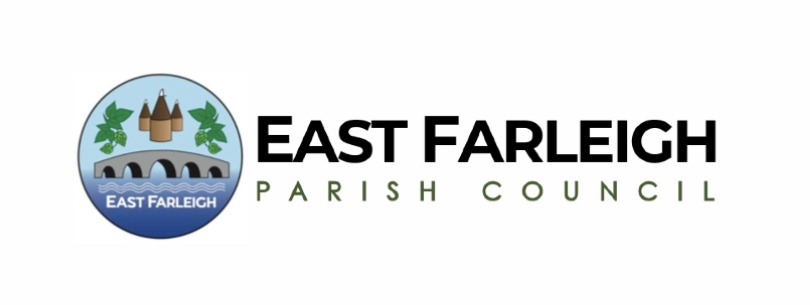 ANNUAL PARISH MEETING FOR EAST FARLEIGHTuesday 26th March 2024 at 6.30pm.East Farleigh Primary School, East FarleighAGENDA1.	Opening Address by Cllr Alex Fullwood, Chair, East Farleigh Parish Council.2.	Apologies for absence.3.	To ask for notification of whether anyone intends to film, photograph or record any 	items. 4.	Kent Police representative’s Report.5.	Minutes of the Annual Parish Meeting held on Tuesday 28 March 2023.6.	County Councillor’s Report.7.	Borough Councillors’ Reports.8.	Report from the Chairman of East Farleigh Parish Council.9.	Reports from Village Organisations and Representatives.10.	Public Forum.11.	Date of next Annual Parish Meeting – To be advised.Alexandra Fullwood Cllr Alex FullwoodChair East Farleigh Parish Council